Occupation Overview 

Emsi Q2 2018 Data Set 

April 2018 















 
 

California 
Parameters 

Occupations 
Regions 
Timeframe 
- 

Datarun 
2018.2 – QCEW Employees, Non-QCEW Employees, and Self-Employed 

8 Occupations in 5 California Counties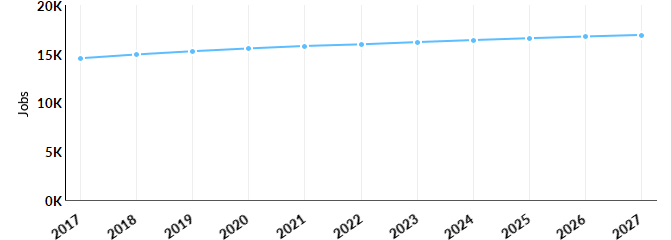 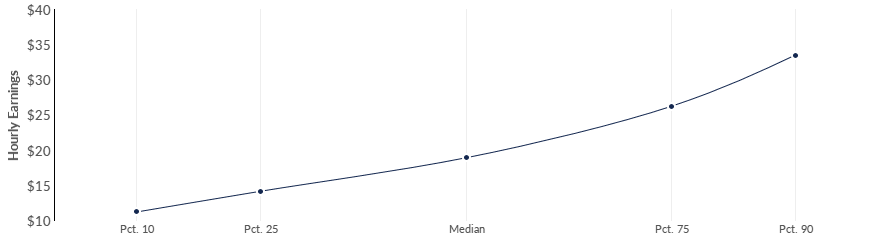 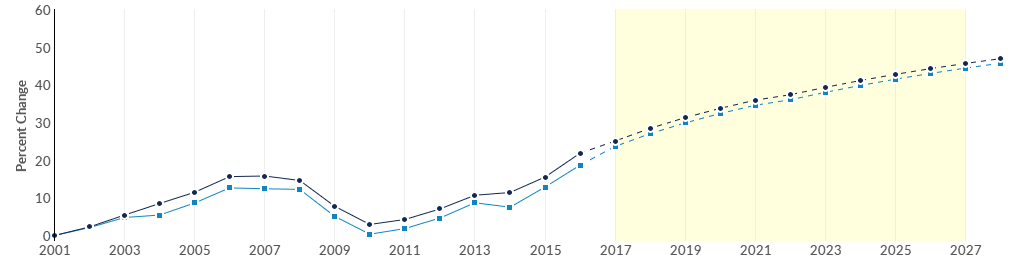 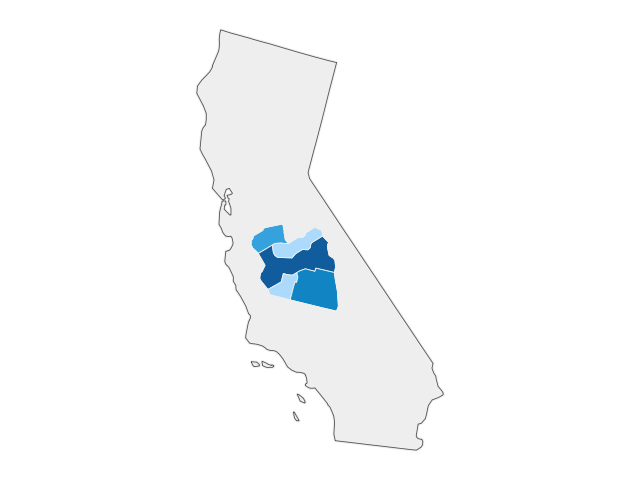 There were 31,246 total job postings for your selection from January 2017 to February 2018, of which 6,178 were unique. These numbers give us a Posting Intensity of 5-to-1, meaning that for every 5 postings there is 1 unique job posting.This is lower than the Posting Intensity for all other occupations and companies in the region (7-to-1), indicating that they may not be trying as hard to hire for this position.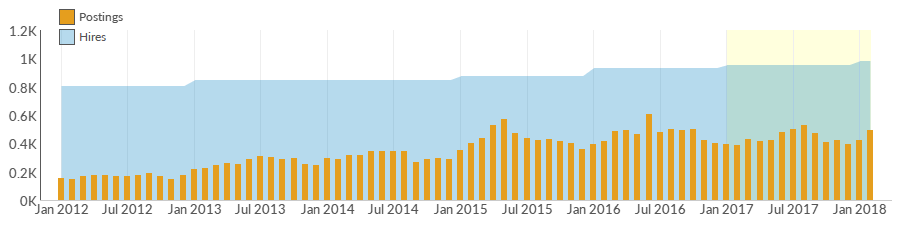 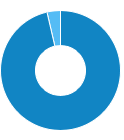 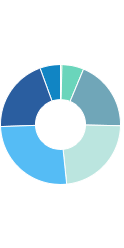 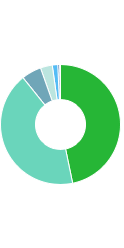 Appendix A - Data Sources and Calculations 

Location QuotientLocation quotient (LQ) is a way of quantifying how concentrated a particular industry, cluster, occupation, or demographic group is in a region as compared to the nation. It can reveal what makes a particular region unique in comparison to the national average. 

Occupation DataEmsi occupation employment data are based on final Emsi industry data and final Emsi staffing patterns. Wage estimates are based on Occupational Employment Statistics (QCEW and Non-QCEW Employees classes of worker) and the American Community Survey (Self-Employed and Extended Proprietors). Occupational wage estimates also affected by county-level Emsi earnings by industry. 

CareerBuilder/Emsi Job PostingsJob postings are collected from various sources and processed/enriched by Careerbuilder to provide information such as standardized company name, occupation, skills, and geography. Emsi performs additional filtering and processing to improve compatibility with Emsi data. 

Institution DataThe institution data in this report is taken directly from the national IPEDS database published by the U.S. Department of Education's National Center for Education Statistics. 

State Data SourcesThis report uses state data from the following agencies: California Labor Market Information Department 

CodeDescription47-2152Plumbers, Pipefitters, and Steamfitters47-3015Helpers--Pipelayers, Plumbers, Pipefitters, and Steamfitters49-1011First-Line Supervisors of Mechanics, Installers, and Repairers49-9021Heating, Air Conditioning, and Refrigeration Mechanics and Installers49-9043Maintenance Workers, Machinery49-9071Maintenance and Repair Workers, General49-9098Helpers--Installation, Maintenance, and Repair Workers49-9099Installation, Maintenance, and Repair Workers, All OtherCodeDescription6019Fresno County, CA6031Kings County, CA6039Madera County, CA6047Merced County, CA6107Tulare County, CAOccupation Summary for 8 Occupations Occupation Summary for 8 Occupations Occupation Summary for 8 Occupations Occupation Summary for 8 Occupations Occupation Summary for 8 Occupations Occupation Summary for 8 Occupations 14,53914,53916.5%16.5%$18.92/hr$18.92/hrJobs (2017)Jobs (2017)% Change (2017-2027)% Change (2017-2027)Median Hourly EarningsMedian Hourly Earnings11% below National average11% below National averageNation: 10.8%Nation: 10.8%Nation: $19.76/hrNation: $19.76/hrGrowthGrowthGrowthGrowthGrowthGrowth14,53916,93316,9332,3942,39416.5%2017 Jobs2027 Jobs2027 JobsChange (2017-2027)Change (2017-2027)% Change (2017-2027)Occupation2017 Jobs2027 JobsChange% ChangePlumbers, Pipefitters, and Steamfitters (47-2152)1,7052,16145627%Helpers--Pipelayers, Plumbers, Pipefitters, and Steamfitters (47-3015)1411975640%First-Line Supervisors of Mechanics, Installers, and Repairers (49-1011)2,0162,30929315%Heating, Air Conditioning, and Refrigeration Mechanics and Installers (49-9021)1,7272,13640924%Maintenance Workers, Machinery (49-9043)59469610217%Maintenance and Repair Workers, General (49-9071)6,8437,75491113%Helpers--Installation, Maintenance, and Repair Workers (49-9098)4925818918%Installation, Maintenance, and Repair Workers, All Other (49-9099)1,0211,098778%Percentile EarningsPercentile EarningsPercentile Earnings$14.15/hr$18.92/hr$26.26/hr25th Percentile EarningsMedian Earnings75th Percentile EarningsOccupation25th Percentile EarningsMedian Earnings75th Percentile EarningsPlumbers, Pipefitters, and Steamfitters (47-2152)$15.56$22.03$30.12Helpers--Pipelayers, Plumbers, Pipefitters, and Steamfitters (47-3015)$12.62$15.13$17.35First-Line Supervisors of Mechanics, Installers, and Repairers (49-1011)$23.28$30.74$39.22Heating, Air Conditioning, and Refrigeration Mechanics and Installers (49-9021)$15.07$19.42$26.90Maintenance Workers, Machinery (49-9043)$14.88$18.59$23.80Maintenance and Repair Workers, General (49-9071)$13.07$17.61$23.03Helpers--Installation, Maintenance, and Repair Workers (49-9098)$10.51$11.88$14.18Installation, Maintenance, and Repair Workers, All Other (49-9099)$12.97$15.47$19.39Regional TrendsRegion2017 Jobs2027 JobsChange% Change●Region14,53916,9332,39416.5%●Fresno, CA7,5608,8311,27116.8%Regional Breakdown Regional Breakdown Regional Breakdown Regional Breakdown Regional Breakdown Regional Breakdown County2027 JobsFresno County, CA8,831Tulare County, CA3,953Merced County, CA1,871Madera County, CA1,353Kings County, CA925Job Postings SummaryJob Postings Summary6,1785 : 1Unique Postings (Jan 2017 - Feb 2018)Posting Intensity (Jan 2017 - Feb 2018)31,246 Total PostingsRegional Average: 7 : 1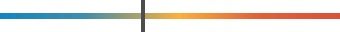 
Job Postings vs. Hires
Job Postings vs. Hires441956Avg. Monthly Postings (Jan 2017 - Feb 2018)Avg. Monthly Hires (Jan 2017 - Feb 2018)OccupationAvg Monthly Postings (Jan 2017 - Feb 2018)Avg Monthly Hires (Jan 2017 - Feb 2018)Maintenance and Repair Workers, General270466First-Line Supervisors of Mechanics, Installers, and Repairers120122Heating, Air Conditioning, and Refrigeration Mechanics and Installers34105Installation, Maintenance, and Repair Workers, All Other757Plumbers, Pipefitters, and Steamfitters693Helpers--Installation, Maintenance, and Repair Workers433Helpers--Pipelayers, Plumbers, Pipefitters, and Steamfitters010Maintenance Workers, Machinery070Occupation Gender BreakdownGender2017 Jobs2017 Percent●Males14,01196.4%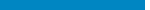 ●Females5283.6%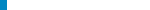 
Occupation Age Breakdown
Occupation Age Breakdown
Occupation Age Breakdown
Occupation Age Breakdown
Occupation Age BreakdownAge2017 Jobs2017 Percent●14-18560.4%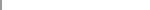 ●19-248575.9%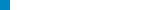 ●25-342,76919.0%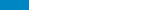 ●35-443,34823.0%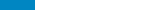 ●45-543,79226.1%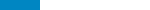 ●55-642,90820.0%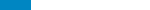 ●65+8085.6%Occupation Race/Ethnicity BreakdownRace/EthnicityRace/EthnicityRace/Ethnicity2017 Jobs2017 Jobs2017 Jobs2017 Percent●WhiteWhiteWhite6,7976,7976,79746.7%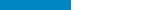 ●Hispanic or LatinoHispanic or LatinoHispanic or Latino6,1786,1786,17842.5%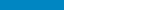 ●AsianAsianAsian7767767765.3%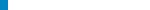 ●Black or African AmericanBlack or African AmericanBlack or African American4684684683.2%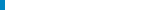 ●Two or More RacesTwo or More RacesTwo or More Races2122122121.5%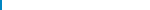 ●American Indian or Alaska NativeAmerican Indian or Alaska NativeAmerican Indian or Alaska Native7171710.5%●Native Hawaiian or Other Pacific IslanderNative Hawaiian or Other Pacific IslanderNative Hawaiian or Other Pacific Islander3737370.3%
Occupational Programs 
Occupational Programs 
Occupational Programs 
Occupational Programs 
Occupational Programs 
Occupational Programs 
Occupational Programs 
Occupational Programs 
Occupational Programs 8885695691,7561,7561,7561,756Programs (2016)Programs (2016)Programs (2016)Completions (2016)Completions (2016)Openings (2016)Openings (2016)Openings (2016)Openings (2016)CIP CodeCIP CodeProgramProgramProgramProgramCompletions (2016)Completions (2016)Completions (2016)47.020147.0201Heating, Air Conditioning, Ventilation and Refrigeration Maintenance Technology/TechnicianHeating, Air Conditioning, Ventilation and Refrigeration Maintenance Technology/TechnicianHeating, Air Conditioning, Ventilation and Refrigeration Maintenance Technology/TechnicianHeating, Air Conditioning, Ventilation and Refrigeration Maintenance Technology/Technician33233233247.030347.0303Industrial Mechanics and Maintenance TechnologyIndustrial Mechanics and Maintenance TechnologyIndustrial Mechanics and Maintenance TechnologyIndustrial Mechanics and Maintenance Technology13313313315.050115.0501Heating, Ventilation, Air Conditioning and Refrigeration Engineering Technology/TechnicianHeating, Ventilation, Air Conditioning and Refrigeration Engineering Technology/TechnicianHeating, Ventilation, Air Conditioning and Refrigeration Engineering Technology/TechnicianHeating, Ventilation, Air Conditioning and Refrigeration Engineering Technology/Technician54545447.010147.0101Electrical/Electronics Equipment Installation and Repair, GeneralElectrical/Electronics Equipment Installation and Repair, GeneralElectrical/Electronics Equipment Installation and Repair, GeneralElectrical/Electronics Equipment Installation and Repair, General50505015.050515.0505Solar Energy Technology/TechnicianSolar Energy Technology/TechnicianSolar Energy Technology/TechnicianSolar Energy Technology/Technician000Industries Employing 8 OccupationsIndustries Employing 8 OccupationsIndustries Employing 8 OccupationsIndustries Employing 8 OccupationsIndustryOccupation Group Jobs in Industry (2017)% of Occupation Group in Industry (2017)% of Total Jobs in Industry (2017)Plumbing, Heating, and Air-Conditioning Contractors2,48817.1%48.9%Local Government, Excluding Education and Hospitals1,2738.8%3.5%Elementary and Secondary Schools (Local Government)4483.1%0.8%Residential Property Managers3962.7%20.2%Crop Production3402.3%1.0%